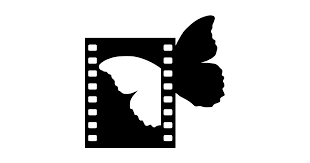 SUSTAINABLE LIVING FILM FESTIVAL 2022 - SLFF2022Press Release 	 November 1, 2022Young people creating the future, people who have purpose greater than themselves, those who work for a restorative culture and a just world, in short, the pioneers of change you will meet at the SLFF2022 films will make you take a deep breath.The Sustainable Living Film Festival returns to the venues of Istanbul after the 2-year pandemic break! SLFF2022 will also meet the audience from all over Turkey with its online version. In its 15th year, SYFF2022 will take place in Istanbul at Pera Museum Auditorium on November 22-26, at Hope Alkaza November 27-30 and then at Surdurulebiliryasam.net on December 1-6 and will continue for 15 days.Change Now!The health of the ecosystem, and therefore the continuity of human existence, is closely related to what we think, how we feel and what we do collectively… Scientists are the ones who know best that the steps we take now will determine what kind of world we will live in in the near future, and the young people are the ones who feel the stress of it most intensely.How do we go beyond just talking about the economic, social and ecological systems that we have shaped by the current world perception and value sets are collapsing? Is a fair transition process possible for all?Being a Pioneer of ChangeSLFF is an impact-oriented film festival that aims to support the process of socio-cultural change which is critical to our planet. It sees its audience as pioneers of change and prepares its selections with the aim of empowering, inspiring and activating them by creating empathy.With the stories it sheds light on every year since 2008, the festival tries to make the ecological, social and economic systems we are a part of and all the dynamics in which we are interdependent realized by people. Moreover, it shows that despite the accelerating global problems, those who have a greater purpose than themselves can make a difference anywhere, under any circumstance.SLFF2022 SelectionIn its 15th year, SLFF is being prepared for those who want to be a pioneer of change and bringing people together, who have a sense of compassion and justice towards all living things. With the SLFF2022 selection, it is possible to take a world tour, to be emotionally teleported, to be amazed, to be encouraged and say “I can do it”, or even “I will do it”!With the feature-length and short documentaries in its selection, SYFF invites viewers to witness the young people who are creating the future, those who care for the goodness and justice for all living things, the actors of a restorative and healing culture that is blooming everywhere across all topics, the clues to the transformation of the food system and more. Festival participants will watch the endless energies, creativity and perseverance of people from all walks of life, all ages, and who come out of all kinds of difficult conditions; and will be inspired by the works of people who take care of farmers, fishermen, youth, children, women, sea, coasts, forests, mountains, wildlife, insects and flowers in the region where they live.All screenings are free of charge.SLFF2022 SupportersFestival SupporterHeinrich Böll Stiftung Turkey RepresentationTheme SupporterUNDP Turkey In CooperationDelegation of the European Union to TürkiyeFriend of the FestivalEKOL LogisticsNetherlands Embassy and Consulate-General in IstanbulIn Kind SupporterBlueSkyIva NaturaKavlak Law FirmMikado Sustainable Development ConsultingNeoLokalRoots Post ProductionCommunication SupporterChange.orgKarnaval Media GroupYeşilistVenue SupporterHope AlkazarPera Museum_______________________________________________________________________________About the Sustainable Living Film Festival: Since 2008, SLFF has been contributing to the creation of a new culture of living by inspiring stories from different parts of the world, while providing a better understanding of the concept of sustainability and the systemic problems that interact with each other, and invites the audience to action for transformation with its impact-oriented selection.SLFF cooperates with Surdurulebiliryasam.net to ensure that the selection of films reaches more people. After the festival, Surdurulebiliryasam.net provides content for the events with a selection of SLFF so that non-governmental organizations, local governments, educational institutions and companies can benefit.surdurulebiliryasam.orgtwitter I instagramFor the festival selection, program and all details:Senem Açık: senemacik@kronosiletisim.com - Tel: 0532 739 3009Ferda Kervan: 	nfo@fpriletisim.com - Tel: 0533 517 8514